06/28/2013
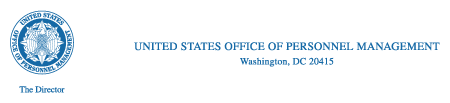 